АДМИНИСТРАЦИЯ  ВЕСЬЕГОНСКОГО  РАЙОНАТВЕРСКОЙ  ОБЛАСТИП О С Т А Н О В Л Е Н И Ег. Весьегонск30.12.2016                                                                                                                               № 509п о с т а н о в л я ю:1. Признать утратившим силу постановления администрации Весьегонского    района от 31.12.2015 № 549 «Об утверждении муниципальной программы муниципального образования Тверской области «Весьегонский район» «Совершенствование муниципального управления в Весьегонском районе» на 2016 - 2018 годы, от 28.03.2016 № 82 «О внесении изменений в постановление администрации Весьегонского района от 31.12.2015 № 549», от 26.07.2016 № 282 «О внесении изменений в постановление администрации Весьегонского района от 31.12.2015 № 549», от 12.12.2016 № 432 «О внесении изменений в постановление администрации Весьегонского района от 31.12.2015 № 549», от 30.12.2016 № 492 «О внесении изменений в постановление администрации Весьегонского района от 31.12.2015 № 549» признать утратившими силу с 01.01.2017 г.2. Опубликовать настоящее постановление в газете «Весьегонская жизнь» и разместить его на официальном сайте муниципального образования Тверской области «Весьегонский район» в информационно-телекоммуникационной сети Интернет.3. Контроль за выполнением настоящего постановления возложить на управляющего делами аппарата главы администрации района Лисенкова С. В.4. Настоящее постановление вступает в силу со дня его принятия.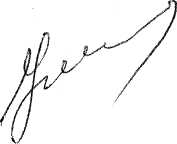 Глава администрации района                                                 И.И. УгнивенкоО признании утратившими силу постановлений администрации Весьегонского района от 31.12.2015 № 549, от 28.03.2016 № 82, от 26.07.2016 № 282, от 12.12.2016 № 432, от 30.12.2016 № 492.